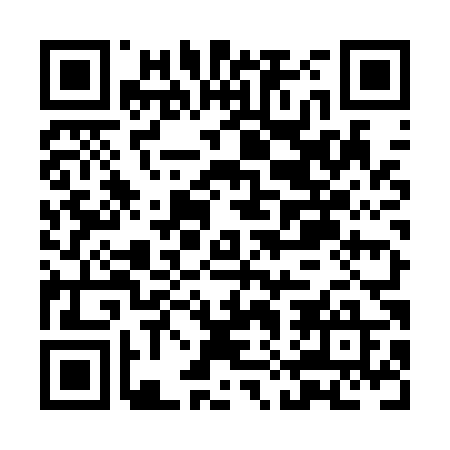 Ramadan times for 111 Mile House, British Columbia, CanadaMon 11 Mar 2024 - Wed 10 Apr 2024High Latitude Method: Angle Based RulePrayer Calculation Method: Islamic Society of North AmericaAsar Calculation Method: HanafiPrayer times provided by https://www.salahtimes.comDateDayFajrSuhurSunriseDhuhrAsrIftarMaghribIsha11Mon5:555:557:271:155:097:047:048:3712Tue5:535:537:251:155:107:067:068:3913Wed5:505:507:231:155:117:087:088:4014Thu5:485:487:201:145:137:107:108:4215Fri5:455:457:181:145:147:117:118:4416Sat5:435:437:161:145:167:137:138:4617Sun5:405:407:131:145:177:157:158:4818Mon5:385:387:111:135:187:177:178:5019Tue5:365:367:091:135:207:187:188:5220Wed5:335:337:071:135:217:207:208:5421Thu5:315:317:041:125:237:227:228:5622Fri5:285:287:021:125:247:237:238:5823Sat5:255:257:001:125:257:257:259:0024Sun5:235:236:571:125:267:277:279:0125Mon5:205:206:551:115:287:297:299:0326Tue5:185:186:531:115:297:307:309:0527Wed5:155:156:501:115:307:327:329:0728Thu5:125:126:481:105:327:347:349:1029Fri5:105:106:461:105:337:357:359:1230Sat5:075:076:441:105:347:377:379:1431Sun5:055:056:411:095:357:397:399:161Mon5:025:026:391:095:377:407:409:182Tue4:594:596:371:095:387:427:429:203Wed4:564:566:341:095:397:447:449:224Thu4:544:546:321:085:407:457:459:245Fri4:514:516:301:085:427:477:479:266Sat4:484:486:281:085:437:497:499:287Sun4:464:466:251:075:447:517:519:318Mon4:434:436:231:075:457:527:529:339Tue4:404:406:211:075:467:547:549:3510Wed4:374:376:191:075:487:567:569:37